Анализ показателей  самообследованиямуниципального общеобразовательного учреждения «Большелипяговская средняя общеобразовательная школа Вейделевского района Белгородской области»  за 2014-2015 учебный год1.Для организационно-правового обеспечения образовательной деятельности Большелипяговская средняя школа располагает основным комплектом учредительной, нормативно-правовой и организационно-распорядительной документацией, которая соответствует предъявляемым требованиям; лицензионные требования и нормативы соблюдаются; правила приема, отчисления, перевода и выпуска обучающихся в образовательном учреждении соответствуют действующему законодательству.2.Организация управления образовательного учреждения  осуществляется в соответствии с действующим законодательством, нормативными актами Российской Федерации в области образования, Уставом школы.3.Режим занятий обучающихся образовательного учреждения соответствует требованиям Федерального Законодательства и требованиям СанПин 2.4.2821-10.,Уставу в части продолжительности учебного года, продолжительности уроков и начала занятий.4.Сетки учебного плана по структуре (федеральный, региональный, школьный компоненты, обязательная часть, часть, формируемая участниками образовательного процесса) полностью соответствуют рекомендациям ФКГОС (5-11 классы) и ФГОС (1-4 классы). В учебном плане имеются все предметы, предусмотренные инвариантной частью ФКГОС и ФГОС, все предметные области, предусмотренные ФГОС. Требования к минимальному количеству часов на каждый предмет соблюдены в соответствии с ФКГОС и ФГОС. В распределении часов по классам и уровням образования соблюдена преемственность преподавания предметов. На основании анализа годовой промежуточной аттестации можно сделать вывод о том, что фактический уровень знаний, умений и навыков большинства учащихся школы соответствует Государственному стандарту.5.Школа обеспечила выполнение Федерального закона РФ «Об образовании в Российской Федерации» в части исполнения государственной политики в сфере образования, защиты прав участников образовательного процесса при организации и проведении государственной итоговой аттестации.6.Школа провела планомерную работу по подготовке и проведению государственной итоговой аттестации выпускников и обеспечила организованное проведение государственной итоговой аттестации.7.Информированность всех участников образовательного процесса с  нормативно–распорядительными документами проходила своевременно через совещания различного уровня.8.Обращений родителей по вопросам нарушений в процедуре подготовки и проведения государственной итоговой аттестации выпускников в школу не поступало.9.Из анализа  государственной итоговой аттестации за курс основной школы и средней школ за три последних года видно, что  выпускники подтверждают годовые оценки, по результатам ГИА 100% успеваемость. Все обучающиеся  получили аттестат об основном общем и среднем общем образовании.К сожалению, приходится констатировать, что удельный вес численности выпускников 9 класса, получивших аттестаты об основном общем образовании с отличием 0 %.Таким образом, показатель успеваемости по всем предметам ОГЭ и ЕГЭ в 2015 году позволяет сделать вывод о том, что выпускники овладели основными элементами обязательного минимума содержания  основного общего и основными способами учебной деятельности репродуктивного и частично продуктивного характера.10.Школа на 100% укомплектована кадрами на текущий учебный год, большая  часть  из которых имеют высшее образование, высшую и первую квалификационные категории. Преподавание ведется по всем предметам. Преподавание предметов, предусмотренных учебным планом, ведется педагогами, уровень образования и повышение квалификации которых соответствует требованиям квалификационных характеристик должностей работников образования (тарифно-квалификационные характеристики, утвержденные приказом Минздравсоцразвития России от 31 мая 2011 г. № 448н «О внесении изменения в Единый квалификационный справочник руководителей, специалистов и служащих, раздел «Квалификационные характеристики должностей работников образования» (зарегистрирован Минюстом России 1 июля 2011 года, регистрационный № 21240) , изменений в Едином квалификационном справочнике  должностей руководителей, специалистов и служащих, разделе «Квалификационные характеристики должностей работников образования», утвержденном приказом Минздравсоцразвития России от 26 августа 2010 года №  761н (зарегистрирован Минюстом России 6 октября 2010 года,   регистрационный № 18638).  Все 100% педагогов прошли повышение квалификации  за последние 3 года. Большинство педагогов обладает высокой профессиональной квалификацией, добросовестно относятся к выполнению своих должностных обязанностей. Опыт высококвалифицированных педагогов, профессиональный и личностный рост создают хорошие возможности для реализации целей и задач учреждения.11.Обучающиеся обеспечены учебниками согласно Федеральным перечням учебников, утверждённым приказом Минобрнауки России от 31.03.2014 № 253 «Об утверждении федерального перечня учебников, рекомендуемых к использованию при реализации имеющих государственную аккредитацию образовательных программ начального общего, основного общего, среднего общего образования». Учебники соответствуют уровню изучения учебного предмета.12.Школа в целом выполнила социальный заказ родителей, обеспечивая  качество образования, сохраняя и укрепляя здоровье детей.Выводы, полученные в результате  самообследования,  свидетельствуют о соответствии образовательного учреждения государственному статусу образовательного учреждения (общеобразовательные учреждения) и показывают, что:1.Содержание и уровень подготовки соответствуют требованиям государственного образовательного стандарта.2.Качество подготовки выпускников соответствуют требованиям государственного образовательного стандарта.3.Условия ведения образовательной деятельности соответствуют требованиям государственно го образовательного стандарта.Опираясь на понимание стратегической цели государственной политики в области образования  – повышения доступности качественного образования, соответствующего требованиям инновационного развития экономики, современным потребностям общества и каждого гражданина и достигнутых результатов работы педагогический коллектив ставит перед собой следующие цели и задачи: Цель работы школы на 2015 - 2016 учебный год: создание благоприятной образовательной среды, способствующей раскрытию индивидуальных особенностей обучающихся, обеспечивающей возможности их самоопределения и самореализации и укрепления здоровья школьниковЗадачи школы :Повышать уровень профессиональной компетенции педагогов, через личностное развитие учителей, повышение квалификации, участие их в инновационной деятельности школы.Повышение качества образовательного процесса через:- осуществление компетентностного подхода в обучении и воспитании;- применение информационно-коммуникационных технологий в урочном процессе и внеурочной деятельности; - обеспечение усвоения обучающимися обязательного минимума содержания начального, основного, среднего (полного) общего образования на уровне требований государственного образовательного стандарта; - работу с обучающимися по подготовке к сдаче выпускных экзаменов в формате ГИА; - формирование положительной мотивации обучающихся к учебной деятельности;- обеспечение социально-педагогических отношений, сохраняющих физическое, психическое и социальное здоровье обучающихся; - осуществления процедуры оценки на основании показателей эффективности деятельности образовательногоучреждения, показателей эффективности деятельности педагогических работниковПродолжить создавать условия для успешного перехода на ФГОС второго поколения.4.Формировать мотивационную среду к здоровому образу жизни у педагогов, учащихся и родителей.5.Создать условия для развития духовно-нравственных качеств личности, способной противостоять негативным факторам современного общества и выстраивать свою жизнь на основе традиционных российских духовно-нравственных ценностей.6. Приведение материально-технического обеспечения образовательного процесса в соответствие с современными требованиями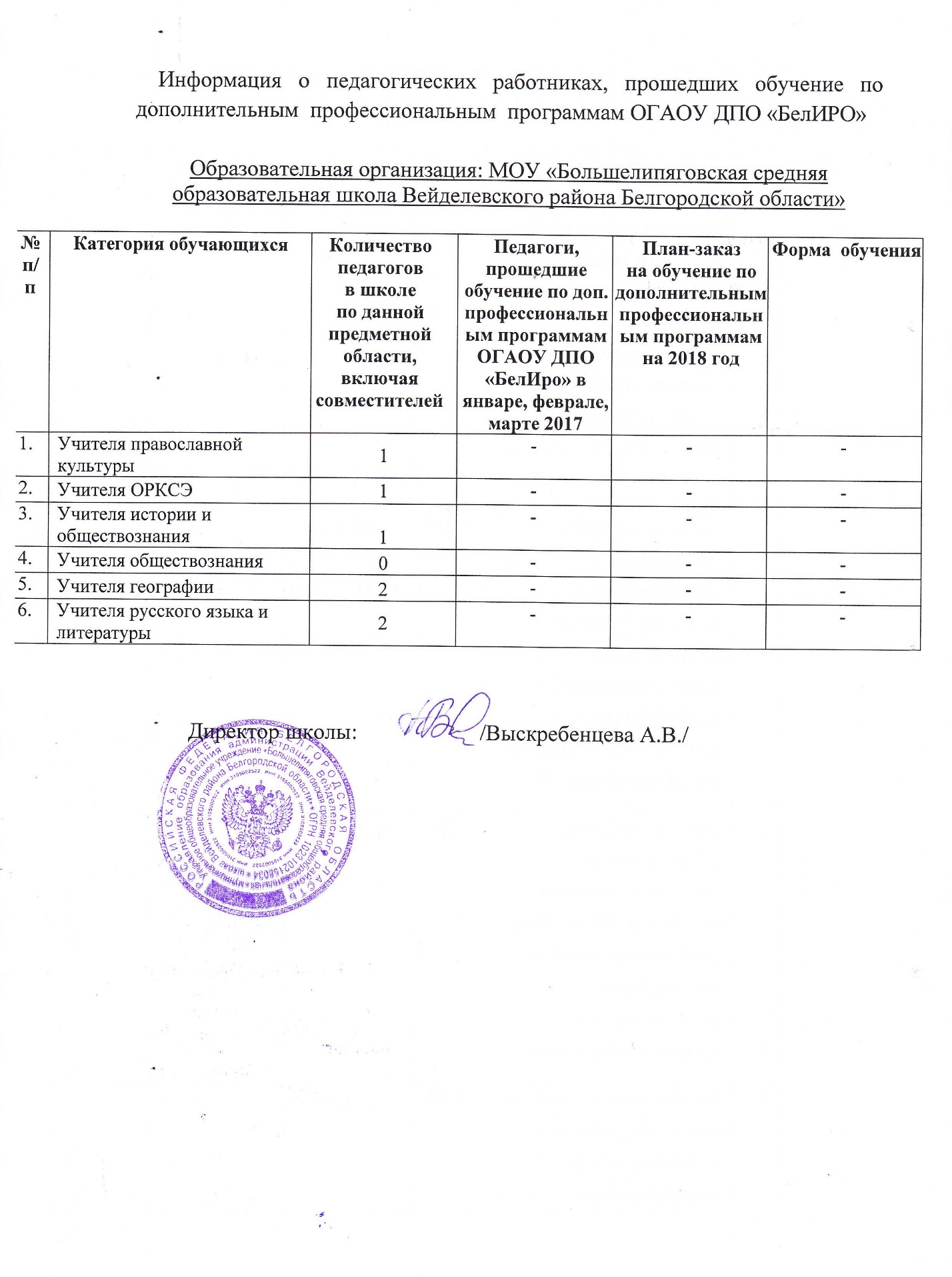 